Областное казенное учреждение для детей, нуждающихся в психолого-педагогической, медицинской и социальной помощи«КУРСКИЙ ОБЛАСТНОЙ ЦЕНТР
ПСИХОЛОГО-ПЕДАГОГИЧЕСКОГО,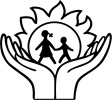 МЕДИЦИНСКОГО И СОЦИАЛЬНОГО СОПРОВОЖДЕНИЯ»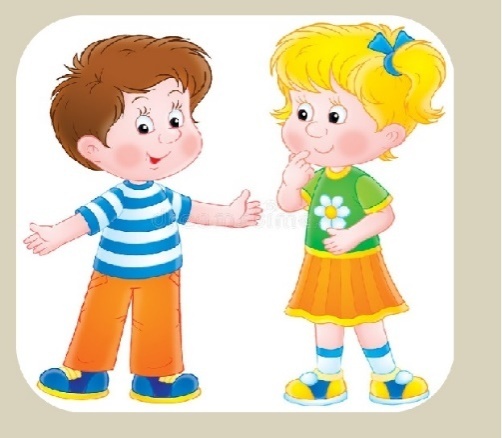 Словесные игры как средство развития речи дошкольника Составитель:учитель-логопед Самсонова Ю. Г.Формирование речи ребенка происходит постепенно. Чем она богаче и правильнее, тем легче ему выражать свои мысли, полноценнее будут и его взаимоотношения с детьми и взрослыми, а, следовательно, успешнее учёба в школе.Дети с речевыми нарушениями не усваивают общественный опыт спонтанно, потому что у большинства отсутствует интерес к окружающему. Наблюдается значительное отставание в умственном развитии. Наличие речевого дефекта приводит к изменениям в психической сфере, а именно к появлению таких черт как повышенная раздражительность, возбудимость, замкнутость, негативизм, заторможенность, апатичность, психическая истощаемость. Игра помогает облегчить процесс обучения, заинтересовать ребёнка.Игра занимает особое место в жизни ребёнка. В процессе игры дети быстрее усваивают знания, чем на занятиях. Дети, увлечённые игрой, не замечают того, что они учатся, хотя им приходится сталкиваться с трудностями при решении задач, поставленных в игровой форме. Особую роль в развитии речи ребёнка играют словесные игры, помогающие развивать внимание, мышление, логику. Словесные игры знакомят малыша с окружающим миром, обогащают его словарный запас. Играя со словами, дети учатся образовывать новые слова при помощи приставок и суффиксов, упражняются в словоизменении (предложно – падежные формы).Для проведения словесных игр не нужно усаживать ребёнка за стол и создавать атмосферу урока. В словесные игры можно играть дома, на прогулке, по дороге, сидя в очереди, в транспорте.Существует множество словесных игр.Отгадай предмет по названиям его частей Цель: активизация словаря, закрепление названий знакомых предметов. Ход игры: - дно, стенки, крышка, ручка, носик (чайник) - голова, туловище, лапы, крылья (птица)Дай определение словам Цель: активизация словаря, развитие связной речи, внимания, мышления Ход игры: я начну, а ты закончи: Мама (какая?) – добрая, ласковая, строгая…. Праздник (какой?) – веселый, долгожданный …Назови одним словом Цель: учить обогащать предметы одним словом, обогащать словарный запас. Материал: картинки с изображением пианино, скрипки, барабана, пилы, топора, рубанка, швейной машинки, ножниц, иголки и т.д. Ход игры: сгруппируйте эти предметы. Вопросы: как эти предметы можно назвать одним словом? Почему так можно сгруппировать? Придумай для любой группы свое условное обозначение.Наоборот Цель: формировать умение подбирать противоположные по смыслу слова. Ход игры: я начну, а вы продолжите: Веселый праздник – грустный Большой подарок – маленький Светлое небо – … Чистое платье – … Хорошее настроение – … Теплая погода - … Кто у кого? Цель: практическое усвоение сложносочиненного предложения с противительным союзом А. Наглядный материал: предметные картинки с животными и их детенышами. Ход игры: сначала дети сопоставляют простые предложения типа: «У коровы теленок». Потом по образцу взрослого составляют сложносочиненные предложения по двум парам картинок: «У коровы теленок, а у козы козленок». Четвертый лишний Цель: развивать внимание, сообразительность, речь доказательную Ход игры: послушайте и скажите, какое слово лишнее и почему: - тарелка, стакан, корова, чашка - чашка, лиса, медведь, заяц  Ласковые слова Цель: активизация ласкательных существительных. Ход игры: все слова, которые вы услышите, давайте будем переделывать в ласковые: Санки – саночки Гора – горочка Зима – зимушка Шуба – шубка Шапка – шапочка Снег – снежок Что из чего сделано? Цель: активизировать произношение прилагательных, согласовывать существительное и прилагательное в роде и числе. Ход игры: Стакан из стекла – стеклянный Нож из железа – железный Чашка из фарфора – фарфоровая Ваза из хрусталя – хрустальная Ложка из дерева - … Сковорода из чугуна - … Что за предмет? Цель: учить называть предмет и его описывать. Ход игры: Ребёнок вынимает из чудесного мешочка предмет, игрушку, называет его (это мяч). Вначале игрушку описывает взрослый: «Он круглый, синий, с жёлтой полосой и т.д.»Словесная игра способствует развитию связной, диалогической речи, учит менять тембр, ритм речи, учит согласовывать движения со словами, учит слушать своего собеседника – участника игры.